Пролећно првенство Београда за атлетске школе Б и ЦБеоград, 18. мај 2019. године, Атлетски стадион Војне академијеСТАРТНА ЛИСТАСубота, 18.05.2019.годинеАТЛЕТСКЕ ШКОЛЕ ЦАТЛЕТСКЕ ШКОЛЕ БНије било мерења ветра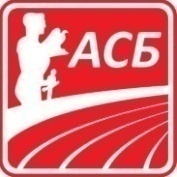 Скок у даљ из зоне Скок у даљ из зоне Скок у даљ из зоне М /Ц/11:001Марковић Вања12ЦЗБ3,16+1,12Луковић Давид12П452,96+1,53Бошковић Војин12БАК2,83+2,14Тодоровић Милан13ТЈБ2,82+1,45Павковић Никола12ЦЗБ2,82+2,46Драгићевић Андреј12П452,77+1,87Драгојевић Марко12БАК2,69+0,08Нововић Стефан13П452,58+2,69Шебез Филип13ЦЗБ2,50+1,410Зељковић Стеван14П452,17+0,411Дробњаковић Урош13МЛЗ1,90+0,3-Босанац Урош	12ЦЗБНС-Узелац Огњен12НБГНСБацање вортекса Бацање вортекса Бацање вортекса Ж /Ц/11:001Шеваљевић Ана12БАК13,062Божин Катарина12НБГ7,493Зарић Ксенија12БАК7,374Мрђеновић Анастасија12МЛЗ7,1050м препоне50м препоне50м препонеЖ /Ц/11:201. ГРУПА1. ГРУПА1. ГРУПА1. ГРУПА1. ГРУПА2Јапунџић Јана13П4511,444Несторовић Маријана12ЦЗБ9,986Костић Николина12П4510,348Капс Дуња12БАК9,812. ГРУПА2. ГРУПА2. ГРУПА2. ГРУПА2. ГРУПА2Јовић Анђелија 12КОШ9,524Дељанин Ивона12П4510,906Николић Анастатија12П4510,6083. ГРУПА3. ГРУПА3. ГРУПА3. ГРУПА3. ГРУПА2Радошевић Уна	12ВОЖ10,994Васиљевић Дариа12П4510,166Стошић Ђурђа12П4510,1784. ГРУПА4. ГРУПА4. ГРУПА4. ГРУПА4. ГРУПА4Рогуља Тара	12ВОЖ11,676Мандић Николина13П4511,308Шикић Лена12БАК11,505. ГРУПА5. ГРУПА5. ГРУПА5. ГРУПА5. ГРУПА4Лошић Маша13П4511,876Петровић Тамара13СУР11,948Мишковић Ника13П4510,7150м препоне УКУПАН ПЛАСМАН50м препоне УКУПАН ПЛАСМАН50м препоне УКУПАН ПЛАСМАНЖ /Ц/1Јовић Анђелија 12КОШ9,522Капс Дуња12БАК9,813Несторовић Маријана12ЦЗБ9,984Васиљевић Дариа12П4510,165Стошић Ђурђа12П4510,176Костић Николина12П4510,347Николић Анастатија12П4510,608Мишковић Ника13П4510,719Дељанин Ивона12П4510,9010Радошевић Уна	12ВОЖ10,9911Мандић Николина13П4511,3012Јапунџић Јана13П4511,4413Шикић Лена12БАК11,5014Рогуља Тара	12ВОЖ11,6715Лошић Маша13П4511,8716Петровић Тамара13СУР11,9450м препоне 50м препоне 50м препоне М /Ц/11:351. ГРУПА1. ГРУПА1. ГРУПА1. ГРУПА1. ГРУПА4Филиповић Матија12ТЈБ10,546Вучковић Урош	12ВОЖ10,198Дарис Мак Кулен12БАК10,162. ГРУПА2. ГРУПА2. ГРУПА2. ГРУПА2. ГРУПА4Зелић Теодор12МЛЗ10,076Чортан Марко12П459,368Стаменовић Ђорђе12МЛЗ9,593. ГРУПА3. ГРУПА3. ГРУПА3. ГРУПА3. ГРУПА4Петровић Душан13П4517,016Лошић Урош13П4512,728Јовановић Никола12СУР10,7650м препоне УКУПАН ПЛАСМАН50м препоне УКУПАН ПЛАСМАН50м препоне УКУПАН ПЛАСМАНМ /Ц/1Чортан Марко12П459,362Стаменовић Ђорђе12МЛЗ9,593Зелић Теодор12МЛЗ10,074Дарис Мак Кулен12БАК10,165Вучковић Урош	12ВОЖ10,196Филиповић Матија12ТЈБ10,547Јовановић Никола12СУР10,768Лошић Урош13П4512,729Петровић Душан13П4517,01Скок у даљ из зоне Скок у даљ из зоне Скок у даљ из зоне Ж /Ц/11:351Вајић Теона12ЦЗБ3,09+1,32Миловановић Неда12П453,050,03Петровић Дуња12МЛЗ2,87+0,24Павловић Лена12П452,820,05Радојевић Миа12П452,77+1,46Амиџић Ана12БАК2,74+0,27Милићевић Андреа12ВОЖ2,662,60+0,28Јахић Теа12ВОЖ2,662,55+0,39Антонић Кристина12ЦЗБ2,55+1,110Дојчиновић Нађа12МЛЗ2,47+1,211Гмитровић  Мила	13НБГ2,39+0,512Матутиновић Ива12МЛЗ2,38+1,113Анђелић Нађа13БАК2,37+1,114Тодоровић Теа12ВОЖ2,20+0,315Топић Софија13ТЈБ2,14+0,216Раденковић Сара 	12ВОЖ2,10+0,417 Алић Ана12ТЈБ2,07+0,318Милетић Софија12П451,87+0,519Васиљевић Ленка13П451,80+0,8-Каличанин Теодора12ЦЗБНС--Спасојевић Ђурђа12ТЈБНС-Шеваљевић Ана12БАКНСБацање вортекса Бацање вортекса Бацање вортекса М /Ц/11:351Рашић Андрија12П4517,262Бихеловић Михајло13ЦЗБ15,523Зарић Петар13БАК10,444Бајагић Петар12БАК8,785Петровић Тадија12БАК6,7550м  50м  50м  Ж /Ц/11:501. ГРУПА1. ГРУПА1. ГРУПА1. ГРУПА1. ГРУПА2Ћасић Вера 12ЦЗБ9,613Арсенијевић Ива12БАК9,264Остојић Лена12ЦЗБНС5Тољагић Андреа12П459,096Ајетовић Хана12ЦЗБ10,387Кошарац Елена12ТЈБ9,758Јовић Јана12ЦЗБНС2. ГРУПА2. ГРУПА2. ГРУПА2. ГРУПА2. ГРУПА2Анђелковић Јована12БАК9,213Томашевић Лена12П459,874Марјановић Милица12ЛАЗ9,715Пејовић Дорис12ЦЗБНС6Вукчевић Јана12МЛД10,447Стојиљковић Сунчица12ЦЗБ12,048Шумкарац Мина13ЦЗБ11,373. ГРУПА3. ГРУПА3. ГРУПА3. ГРУПА3. ГРУПА2Михајловић Лена13МЛД9,703Ћирић Сања13П4510,614Димитријевић Лана13П45НС5Војновић Тамара14ЦЗБ11,706Антонић Андреа14ЦЗБ11,097Жујица Андреа14ЦЗБ13,878Ђурић Ања14ЦЗБ15,4250м  УКУПАН ПЛАСМАН50м  УКУПАН ПЛАСМАН50м  УКУПАН ПЛАСМАНЖ /Ц/1Тољагић Андреа12П459,092Анђелковић Јована12БАК9,213Арсенијевић Ива12БАК9,264Ћасић Вера 12ЦЗБ9,615Михајловић Лена13МЛД9,706Марјановић Милица12ЛАЗ9,717Кошарац Елена12ТЈБ9,758Томашевић Лена12П459,879Ајетовић Хана12ЦЗБ10,3810Вукчевић Јана12МЛД10,4411Ћирић Сања13П4510,6112Антонић Андреа14ЦЗБ11,0913Шумкарац Мина13ЦЗБ11,3714Војновић Тамара14ЦЗБ11,7015Стојиљковић Сунчица12ЦЗБ12,0416Жујица Андреа14ЦЗБ13,8717Ђурић Ања14ЦЗБ15,42-Остојић Лена12ЦЗБНС-Јовић Јана12ЦЗБНС-Пејовић Дорис12ЦЗБНС-Димитријевић Лана13П45НС50м  50м  50м  М /Ц/12:051. ГРУПА1. ГРУПА1. ГРУПА1. ГРУПА1. ГРУПА1Јарић Марко12НБГНС2Глушица Лазар12ЦЗБНС3Костић Лука12ТЈБ9,034Војиновић Вукоје12БАК11,285Маљковић Урош12ЦЗБНС6Николић Алекса12П4510,447Томашевић Давид12ЦЗБ9,708Марковић Тадија12НБГНС2. ГРУПА2. ГРУПА2. ГРУПА2. ГРУПА2. ГРУПА1Матић Вељко12НБГ8,332Раденковић Лазар12ЦЗБНС3Шокорац Немања13ТЈБ9,914Николић Стефан12НБГНС5Танасковић Стефан12ЦЗБ9,086Вучићевић Дамјан12ЛАЗ8,387Рајковић Павле12ВОЖНС8Рајковић Петар12БСК9,683. ГРУПА3. ГРУПА3. ГРУПА3. ГРУПА3. ГРУПА1Арбутина Павле12ЦЈБ8,692Лакић Јован12НБГНС3Жакула Никола12НБГНС4Пендић Лазар12ТЈБ9,435Милешевић Филип12НБГ10,256Николић Сергеј12ТЈБ10,327Анђелић Јанко13ЦЗБ11,118Крзман Милош13БАК10,564. ГРУПА4. ГРУПА4. ГРУПА4. ГРУПА4. ГРУПА2Костић Вук13П4510,023Наузеровић Вук 13ЦЗБ10,144Тасић Максим13ЦЗБ10,095Димитријевић Михаило13НБГНС6Милић Урош13БАК12,287Јовановић Михајло13П4510,528Животић Стефан14ЦЗБ10,8450м  УКУПАН ПЛАСМАН50м  УКУПАН ПЛАСМАН50м  УКУПАН ПЛАСМАНМ /Ц/1Матић Вељко12НБГ8,332Вучићевић Дамјан12ЛАЗ8,383Арбутина Павле12ЦЈБ8,694Костић Лука12ТЈБ9,035Танасковић Стефан12ЦЗБ9,086Пендић Лазар12ТЈБ9,437Рајковић Петар12БСК9,688Томашевић Давид12ЦЗБ9,709Шокорац Немања13ТЈБ9,9110Костић Вук13П4510,0211Тасић Максим13ЦЗБ10,0912Наузеровић Вук 13ЦЗБ10,1413Милешевић Филип12НБГ10,2514Николић Сергеј12ТЈБ10,3215Николић Алекса12П4510,4416Јовановић Михајло13П4510,5217Крзман Милош13БАК10,5618Животић Стефан14ЦЗБ10,8419Анђелић Јанко13ЦЗБ11,1120Војиновић Вукоје12БАК11,2821Милић Урош13БАК12,28-Јарић Марко12НБГНС-Глушица Лазар12ЦЗБНС-Маљковић Урош12ЦЗБНС-Марковић Тадија12НБГНС-Раденковић Лазар12ЦЗБНС-Николић Стефан12НБГНС-Рајковић Павле12ВОЖНС-Лакић Јован12НБГНС-Жакула Никола12НБГНС-Димитријевић Михаило13НБГНССкок у даљ из зоне Скок у даљ из зоне Скок у даљ из зоне М /Б/12:301Алексић Матеја10ЦЗБ3,932Степић Иван10ВОЖ3,903Буквић Далибор10П453,644Тодоровић Виктор11TJБ3,625Јовановић Павле10П453,596Цвјетићанин Лука11П453,357Милићевић Стефан11БАК3,348Давидовић Филип	11НБГ3,229Дмитрић Страхиња10НБГ3,2110Ћурчић Алекса11П453,042,9711Димитријевић Вукан11НБГ3,042,6812Бошњак Душан11ТЈБ3,0313Андрић Алекса11БАК2,9514Манојловић Лука11НБГ2,9315Ивановић Тадија11БАК2,73-Шљукић Матија	11НБГНС-Николић Алекса	10НБГНСБацање вортекса Бацање вортекса Бацање вортекса Ж /Б/12:301Ралевић Тијана10ЦЗБ16,252Пантић Дуња10П4514,593Драгић Анастасија11БСК9,7250м  50м  50м  Ж /Б/12:401. ГРУПА1. ГРУПА1. ГРУПА1. ГРУПА1. ГРУПА1Вуковић Петра10БАК8,252Николић Ана10П459,393Глоговац Марија10ЦЗБ9,204Продановић Јана10БСК8,615Костић Наталија10П45НС6Китановић Мина10TJБ9,007Јовановић Ања10П459,628Тадић Доротеа10ЦЗБ9,022. ГРУПА2. ГРУПА2. ГРУПА2. ГРУПА2. ГРУПА2Бабић Јана10П458,693Коен Сара10ЦЗБ9,704Павловић Тамара10ТЈБ9,015Ћасић Маша10ЦЗБ9,346Дамјановић Емилија10НБГ8,837Чанчаревић Нађа10ЦЗБ8,778Милосављевић Касија10БАК8,583. ГРУПА3. ГРУПА3. ГРУПА3. ГРУПА3. ГРУПА2Гетејац Ива10П459,813Јовановић Тара10НБГ10,544Дробњак Хелена10ЦЗБ9,385Милетић Ива10П459,616Зеремски Нина10ЦЗБНС7Даниловић Даница10НБГ10,418Симић Неда10МЛЗ9,184. ГРУПА4. ГРУПА4. ГРУПА4. ГРУПА4. ГРУПА1Гагић Тара10ЦЗБ8,712Томић Лана10П458,863Клајић Дуња10ЦЗБНС4Стојковић Миа10ТЈБНС5Радосављевић Ема	10ВОЖ8,986Мандић Зоја11НБГ8,447Анђелковић Лара10ЦЗБ10,095. ГРУПА5. ГРУПА5. ГРУПА5. ГРУПА5. ГРУПА2Пјешчић Ђина11ЦЗБ9,373Величковић Милијана11П459,404Цветановић Ана11ЦЗБ9,655Зељковић Наташа11П459,386Новаческовић Дуња11П45Нс7Опарушић Нина11БАК9,398Бихеловић Валентина11ЦЗБ9,006. ГРУПА6. ГРУПА6. ГРУПА6. ГРУПА6. ГРУПА2Новаческовић Луција11П459,753Таталовић Калина11ЦЗБНС4Ђурђановић Нађа11ЦЗБ9,025Садиковић Мила11П4510,366Клајић Милица11ЦЗБ10,087Лукић Нина11ЦЗБ9,928Урошевић Маша11БАК10,477. ГРУПА7. ГРУПА7. ГРУПА7. ГРУПА7. ГРУПА1Евачић Софија11МЛЗ9,732Грунауер Јулиа11ЦЗБНС3Боторић Иларија11БСК9,594Голубовић Симона11ЦЗБНС5Стевановић Маријана11ЛАЗ8,886Трзин Дивна11ЦЗБ9,497Пљевљакушић Олга11НБГНС50м  УКУПАН ПЛАСМАН50м  УКУПАН ПЛАСМАН50м  УКУПАН ПЛАСМАНЖ /Б/1Вуковић Петра10БАК8,252Мандић Зоја11НБГ8,443Милосављевић Касија10БАК8,584Продановић Јана10БСК8,615Бабић Јана10П458,696Гагић Тара10ЦЗБ8,717Чанчаревић Нађа10ЦЗБ8,778Дамјановић Емилија10НБГ8,839Томић Лана10П458,8610Стевановић Маријана11ЛАЗ8,8811Радосављевић Ема	10ВОЖ8,9812Китановић Мина10TJБ9,0012Бихеловић Валентина11ЦЗБ9,0014Павловић Тамара10ТЈБ9,0115Тадић Доротеа10ЦЗБ9,0215Ђурђановић Нађа11ЦЗБ9,0217Симић Неда10МЛЗ9,1818Глоговац Марија10ЦЗБ9,2019Ћасић Маша10ЦЗБ9,3420Пјешчић Ђина11ЦЗБ9,3721Дробњак Хелена10ЦЗБ9,3821Зељковић Наташа11П459,3823Николић Ана10П459,3923Опарушић Нина11БАК9,3925Величковић Милијана11П459,4026Трзин Дивна11ЦЗБ9,4927Боторић Иларија11БСК9,5928Милетић Ива10П459,6129Јовановић Ања10П459,6230Цветановић Ана11ЦЗБ9,6531Коен Сара10ЦЗБ9,7032Евачић Софија11МЛЗ9,7333Новаческовић Луција11П459,7534Гетејац Ива10П459,8135Лукић Нина11ЦЗБ9,9236Клајић Милица11ЦЗБ10,0837Анђелковић Лара10ЦЗБ10,0938Садиковић Мила11П4510,3639Даниловић Даница10НБГ10,4140Урошевић Маша11БАК10,4741Јовановић Тара10НБГ10,54-Костић Наталија10П45НС-Зеремски Нина10ЦЗБНС-Клајић Дуња10ЦЗБНС-Стојковић Миа10ТЈБНС-Новаческовић Дуња11П45Нс-Таталовић Калина11ЦЗБНС-Грунауер Јулиа11ЦЗБНС-Голубовић Симона11ЦЗБНС-Пљевљакушић Олга11НБГНССкок у вис Скок у вис Скок у вис Ж /Б/12:401Симић Нина10МЛЗ1052Баша Андреа10БАК1003Стевановић Михаила10МЛЗ1004Петровић Нина10МЛЗ1005Минић Катарина10БАК1006Маринковић Јана10МЛЗ10050м  50м  50м  М /Б/13:051. ГРУПА1. ГРУПА1. ГРУПА1. ГРУПА1. ГРУПА1Митић Иван10МЛЗ8,862Перић Михајло10П458,723Глишић Алекса10ТЈБ8,854Мијатовић Виктор10П458,805Наузеровић Лука10ЦЗБ9,956Шолаја Лазар11ТЈБ9,357Кокановић Сава10НБГНС8Ђурђевић Андрија10БАКНС2. ГРУПА2. ГРУПА2. ГРУПА2. ГРУПА2. ГРУПА2Милисављевић  Матија11TJБ9,043Рајковић Огњен10ВОЖНС4Димнић Никола10ТЈБ8,895Терзић Лука1021М9,816Анђелић Вук	10ЦЗБ8,937Прибановић Новак10П459,538Симић Димитрије10ТЈБ9,223. ГРУПА3. ГРУПА3. ГРУПА3. ГРУПА3. ГРУПА1Анђелић Петар11БАК9,702Милић Вукашин11БАК10,7593Лукачев Јакша11ВОЖНС4Миодраговић Михајло11МЛЗ9,815Думнић Матија11ЦЗБ10,956Рајачић Вук11П459,297Степић Марко11ВОЖ10,7538Мурар Андреј11П459,074. ГРУПА4. ГРУПА4. ГРУПА4. ГРУПА4. ГРУПА1Ђорђевић Никола10ЦЗБ10,292Јанковић Алекса11БАК9,073Киш Димитрије11ЦЗБ9,564Ристић Тадија11ВОЖ9,135Ковачевић Вукашин11ЦЗБНС6Лакић Андреј11НБГНС7Кољаја Илија11ЦЗБНС50м  УКУПАН ПЛАСМАН50м  УКУПАН ПЛАСМАН50м  УКУПАН ПЛАСМАНМ /Б/1Перић Михајло10П458,722Мијатовић Виктор10П458,803Глишић Алекса10ТЈБ8,854Митић Иван10МЛЗ8,865Димнић Никола10ТЈБ8,896Анђелић Вук	10ЦЗБ8,937Милисављевић  Матија11TJБ9,048Мурар Андреј11П459,079Јанковић Алекса11БАК9,0710Ристић Тадија11ВОЖ9,1311Симић Димитрије10ТЈБ9,2212Рајачић Вук11П459,2913Шолаја Лазар11ТЈБ9,3514Прибановић Новак10П459,5315Киш Димитрије11ЦЗБ9,5616Анђелић Петар11БАК9,7017Терзић Лука1021М9,8118Миодраговић Михајло11МЛЗ9,8119Наузеровић Лука10ЦЗБ9,9520Ђорђевић Никола10ЦЗБ10,2921Степић Марко11ВОЖ10,75322Милић Вукашин11БАК10,75923Думнић Матија11ЦЗБ10,95-Кокановић Сава10НБГНС-Ђурђевић Андрија10БАКНС-Рајковић Огњен10ВОЖНС-Лукачев Јакша11ВОЖНС-Ковачевић Вукашин11ЦЗБНС-Лакић Андреј11НБГНС-Кољаја Илија11ЦЗБНССкок у даљ из зоне Скок у даљ из зоне Скок у даљ из зоне Ж /Б/13:051Деспотовић Кристина11ЦЗБ3,732Кочовић Дуња10МЛЗ3,563Петровић Даница10МЛЗ3,364Новаковић Николина10МЛЗ3,343,335Стојић Софија11П453,343,266Стојменовић Кристина10П453,307Павловић Мина10П453,288Добријевић Вишња11ЦЗБ3,199Пафунди Лара10ЦЗБ3,1910Марић Нађа10П453,1911Савић Ђурђа11ТЈБ3,1812Црвеница Ивана10БАК3,1313Поповић Наташа10НБГ3,043,0314Вукосављевић Катарина11БАК3,042,9815Ристић Лена10БАК3,042,7216Кешељ Николина11БАК2,9517Митровић Ружица1021М2,9518Банић Маша	11ВОЖ2,9319Бусарчевић Марина10БАК2,8920Илић Милица10БАК2,8521Кокољац Миа10БАК2,8422Зељковић Маша10П452,782,7723Митровић Николина11ЦЗБ2,782,6824Стојановић Петра10БСК2,44-Рајачић Петра	11НБГНС-Лукић Маша10НБГНС-Стевиловић Јана10НБГНСБацање вортекса Бацање вортекса Бацање вортекса М /Б/13:151Коцкар Филип10НБГ28,702Митровић Михајло10МЛЗ26,153Митровић Петар10НБГ25,184Марковић Петар10TJБ24,545Цветић Алекса10ЦЗБ23,896Калањ Симеон10МЛЗ23,457Васић Филип11ЦЗБ22,868Николић Филип11ЦЗБ22,729Јовановић Лука10ЦЗБ20,8310Драгић Богдан11БСК20,7611Симеуновић Давид11П4520,4812Јовановић Петар10ЦЗБ19,8013Борић Алекса10НБГ15,3314Ђоровић Огњен11П4513,1015Сретеновић Душан10ЦЗБ12,28-Нововић Владан10П45НС50м препоне 50м препоне 50м препоне Ж /Б/13:301. ГРУПА1. ГРУПА1. ГРУПА1. ГРУПА1. ГРУПА2Јарић Маша10П459,814Спасић Дуња10ЦЗБ9,676Раденковић Нина	10ВОЖ11,038Метовски Сташа10БАК11,692. ГРУПА2. ГРУПА2. ГРУПА2. ГРУПА2. ГРУПА2Средојевић Маша10ЦЗБ11,704Нићифоровић Ана10П4510,216Пушица Хелена	10НБГНС8Мићић Мина10ЦЗБ10,672. ГРУПА2. ГРУПА2. ГРУПА2. ГРУПА2. ГРУПА2Стојиљковић Касја10ЦЗБНС4Аћимовић Катарина11БАК10,306Миодраг Уна 11КОШ11,838Чоловић Катарина11ЛАЗ11,564. ГРУПА4. ГРУПА4. ГРУПА4. ГРУПА4. ГРУПА4Ћетковић Елеонора11П4512,896Суџуковић Даница11НБГ11,168Дамњановић Аника 11КОШ11,5850м препоне УКУПАН ПЛАСМАН50м препоне УКУПАН ПЛАСМАН50м препоне УКУПАН ПЛАСМАНЖ /Б/1Спасић Дуња10ЦЗБ9,672Јарић Маша10П459,813Нићифоровић Ана10П4510,214Аћимовић Катарина11БАК10,305Мићић Мина10ЦЗБ10,676Раденковић Нина	10ВОЖ11,037Суџуковић Даница11НБГ11,168Чоловић Катарина11ЛАЗ11,569Дамњановић Аника 11КОШ11,5810Метовски Сташа10БАК11,6911Средојевић Маша10ЦЗБ11,7012Миодраг Уна 11КОШ11,8313Ћетковић Елеонора11П4512,89-Пушица Хелена	10НБГНС-Стојиљковић Касја10ЦЗБНССкок у вис Скок у вис Скок у вис М /Б/13:301Антонијевић Андреј10БАК1102Обрадовић Ђорђе10МЛЗ1103Стојковић Урош10БАК1054Гвозденац Андреј10НБГ1005Столић Сергеј11МЛЗ956Тасић Игњат11НБГ857Видовић Лука10 ТЈБ8550м препоне 50м препоне 50м препоне М /Б/13:451. ГРУПА1. ГРУПА1. ГРУПА1. ГРУПА1. ГРУПА2Вучинић Вукашин10П4510,074Авлијаш Угљеша10TJБ9,976Марковић Алекса10МЛЗ12,038Димић Стефан10TJБ10,172. ГРУПА2. ГРУПА2. ГРУПА2. ГРУПА2. ГРУПА4Михајловић Аљоша11П4510,246Марковић Алекса11МЛЗ9,598Сиамашвили Николос11НБГ9,3650м препоне УКУПАН ПЛАСМАН50м препоне УКУПАН ПЛАСМАН50м препоне УКУПАН ПЛАСМАНМ /Б/1Сиамашвили Николос11НБГ9,362Марковић Алекса11МЛЗ9,593Авлијаш Угљеша10TJБ9,974Вучинић Вукашин10П4510,075Димић Стефан10TJБ10,176Михајловић Аљоша11П4510,247Марковић Алекса10МЛЗ12,03150м 150м 150м Ж /Б/14:001. ГРУПА1. ГРУПА1. ГРУПА1. ГРУПА1. ГРУПА1Савић Нађа10ВОЖ24,912Јањић Јелена10П4527,553Владушић Елена10ЦЗБ26,554Брадић Лара10БАК25,702. ГРУПА2. ГРУПА2. ГРУПА2. ГРУПА2. ГРУПА1Миленковић Катарина10П4526,182Јованетић Ања11ЦЗБ30,743Јовановић Милица10МЛД24,563. ГРУПА3. ГРУПА3. ГРУПА3. ГРУПА3. ГРУПА1Бенцун Лана11ЦЗБ28,392Спасојевић Лана10МЛД25,093Бошковић Дајана10БАК27,764. ГРУПА4. ГРУПА4. ГРУПА4. ГРУПА4. ГРУПА1Видаковић  Катја11КОШ30,392Николић Тара10ВОЖ27,633Симоновић Уна10П4524,77150м 150м 150м Ж /Б/14:001Јовановић Милица10МЛД24,562Симовић Уна10П4524,773Савић Нађа10ВОЖ24,914Спасојевић Лана10МЛД25,095Брадић Лара10БАК25,706Миленковић Катарина10П4526,187Владушић Елена10ЦЗБ26,558Јањић Јелена10П4527,559Николић Тара10ВОЖ27,6310Бошковић Дајана10БАК27,7611Бенцун Лана11ЦЗБ28,3912Видаковић  Катја11КОШ30,3913Јованетић Ања11ЦЗБ30,74150м 150м 150м М /Б/14:101. ГРУПА1. ГРУПА1. ГРУПА1. ГРУПА1. ГРУПА1Богосављевић Лука10ЦЈБ26,212Перишић Миша10П4524,503Полак Андреј10БАК24,122. ГРУПА2. ГРУПА2. ГРУПА2. ГРУПА2. ГРУПА1Каличанин Урош10КОШ24,862Вукчевић Растко10МЛД27,583Михајловић Душан 10МЛД26,914Дробњаковић Милош10МЛЗ24,435Ћурчић Андреј10П4524,31150м  УКУПАН ПЛАСМАН150м  УКУПАН ПЛАСМАН150м  УКУПАН ПЛАСМАНМ /Б/1Полак Андреј10БАК24,122Ћурчић Андреј10П4524,313Дробњаковић Милош10МЛЗ24,434Перишић Миша10П4524,505Каличанин Урош10КОШ24,866Богосављевић Лука10ЦЈБ26,217Михајловић Душан 10МЛД26,918Вукчевић Растко10МЛД27,58